Администрация Дзержинского районаКрасноярского краяПОСТАНОВЛЕНИЕс.Дзержинское16.05.2019									№ 363-пО внесении изменений в постановление администрации Дзержинского района от 14.02.2019г № 67-п «Об утверждении маршрутов и графика вывоза твердых коммунальных отходов из населенных пунктов Дзержинского района"В соответствии с Федеральным законом от 24 июня 1998 № 89-ФЗ «Об отходах производства и потребления», постановлением Правительства Российской Федерации от 12 ноября 2016 № 1156 «Об обращении с твердыми коммунальными отходами и внесении изменения в постановление Правительства Российской Федерации от 25 августа 2008 № 641», руководствуясь ст. 19 Устава района, ПОСТАНОВЛЯЮ:1. Внести изменения в постановление администрации Дзержинского района от 14.02.2019г «Об утверждении маршрутов и графика вывоза твердых коммунальных отходов из населенных пунктов Дзержинского района» следующего содержания: 1.1. Утвердить график и маршруты движения автотранспортных средств, осуществляющих вывоз твердых коммунальных отходов из населенных пунктов Дзержинского района в новой редакции согласно приложению №1, к настоящему постановлению.2. Контроль за исполнением настоящего постановления возложить на заместителя главы района по сельскому хозяйству и оперативному управлению С.Н. Сухарева.3. Постановление вступает в силу в день, следующий за днем его официального обнародования.Временно исполняющий обязанности главы Дзержинского района						В.Н. ДергуновПриложение №1к постановлению администрации района №363-п от 16.05.2019 График и маршруты вывоза ТКО на территории с. Дзержинское.День недели.Перечень улиц с которых будет осуществляться вывоз ТКО.Понедельник.ул. Денисовская, ул. Детства, ул. Горького, ул. Труда, пер. Кирпичный, ул. Красноармейская, ул. Пушкина, ул. Колхозная, ул. Строительная, ул. Декабрьская, ул. Загорского, ул. Романтиков, пер. Лесной, пер. Новый, пер. Речной, ул. Северная, пер. Сосновый, пер. Взлетный.Вторник. Ул. Мичурина, ул. Мира, ул. Олимпийская, ул. Транспортная, пер. Транспортный, ул. Ленина, ул. Энергетиков, пер. Трактовый, ул. Надежды, ул. Белковского, ул. Комарова, ул. Лазарева, ул. Дружбы, ул. 70 лет Октября, пер. Профсоюзный, пер. Садовый, ул. Павлова.Среда.ул. Пограничников, ул. Рождественская, ул. Победы, ул. Цветочная, ул. Кирова, пер. Промышленный, пер. Свободный, ул. Комсомольская, пер. Комсомольский, ул. Краснопартизанская, ул. Лермонтова, ул. Маяковского.Четверг.ул. Советская, пер. Спортивный, пер. Степной, пер. Восточный, ул. Песочная, пер. Пионерский, пер. Молодежный, пер. Южный, пер. Полевой, ул. Мелиораторов, ул. Солнечная, ул. Гагарина, пер. Тихий, ул. Рекордная, ул. Есенина, ул. Е. Никитиной, ул. Юности, ул. Березовая, ул. Дачная, ул. Королева, ул. Луговая, пер. Октябрьский, ул. Студенческая, ул. Звездная, ул. Янтарная.Пятница.ул. Аэродромная, ул. Больничная, пер. Школьный, ул. Высоцкого, ул. Терешковой, ул. Ракуса, ул. Семеновская, ул. Чехова, ул. Весны, пер. Заречный, ул. Зеленая, ул. Курортная, ул. Набережная, ул. Некрасова, ул. Первомайская, пер. Первомайский.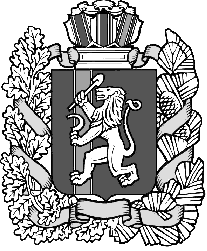 